П О С Т А Н О В Л Е Н И Еот  12.11.2015   № 789г. МайкопО внесении изменений в Перечень должностных лиц Администрации муниципального образования «Город Майкоп», уполномоченных составлять протоколы об административных правонарушенияхВ связи с кадровыми изменениями в Управлении ЖКХ и благоустройства Администрации муниципального образования «Город Майкоп», п о с т а н о в л я ю:Внести в Перечень должностных лиц Администрации муниципального образования «Город Майкоп», уполномоченных составлять протоколы об административных правонарушениях, утвержденный постановлением Администрации муниципального образования «Город Майкоп» от 30.11.2012 № 1033 «Об утверждении Перечня должностных лиц Администрации муниципального образования «Город Майкоп», уполномоченных составлять протоколы об административных правонарушениях» (в редакции постановлений Администрации муниципального образования «Город Майкоп» от 06.08.2013 г. № 568, от 29.07.2014 г. № 511, от 24.09.2014 г. № 659, от 29.05.2015 г.№ 352, 30.09.2015 г. № 677) изменения, дополнив пунктами №№ 38-40, следующего содержания: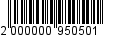 2. Признать утратившим силу подпункт 1.2 пункта 1 постановления Администрации муниципального образования «Город Майкоп»  от 30.09.2015 г. № 677 «О внесении изменений в Перечень должностных лиц Администрации муниципального образования «Город Майкоп», уполномоченных составлять протоколы об административных правонарушениях».3. Настоящее постановление опубликовать в газете «Майкопские новости» и разместить на официальном сайте Администрации муниципального образования «Город Майкоп».4. Постановление «О внесении изменений в Перечень должностных лиц Администрации муниципального образования Город Майкоп», уполномоченных составлять протоколы об административных правонарушениях» вступает в силу со дня его официального опубликования.И.о. Главы муниципального образования«Город Майкоп»   							Р.И. МахошАдминистрация муниципального образования «Город Майкоп»Республики Адыгея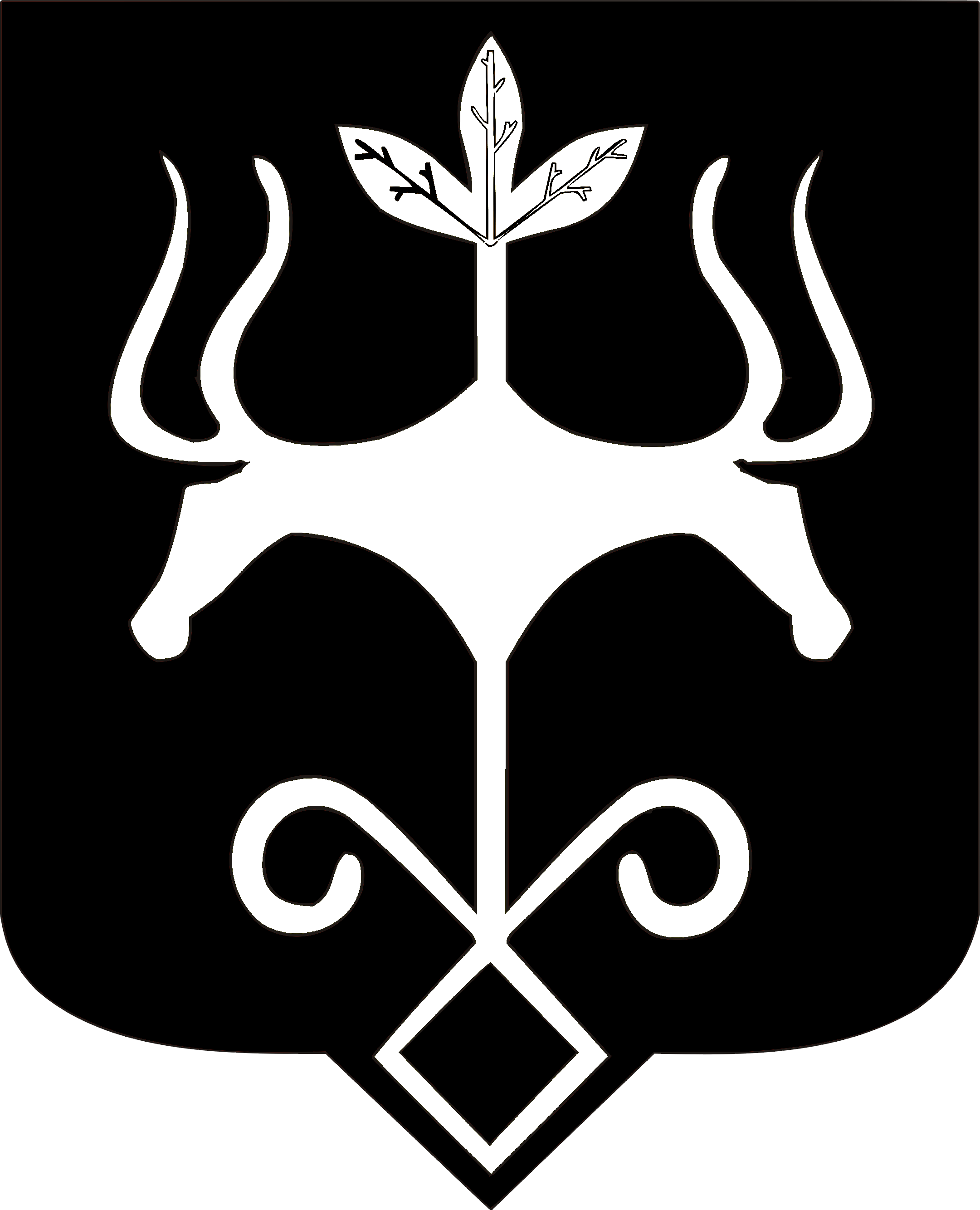 Адыгэ Республикэммуниципальнэ образованиеу«Къалэу Мыекъуапэ» и Администрацие38.Гутте Салим Байзетович, ведущий специалист отдела по правовому обеспечению Управления ЖКХ и благоустройства2239.Хурда Антон Николаевич, ведущий специалист отдела санитарного контроля городских территорий Управления ЖКХ и благоустройства20, 21, 23, 29, 31, 32, 33, 34, 3640.Костромицкий Владимир Станиславович, ведущий специалист отдела благоустройства и охраны окружающей среды Управления ЖКХ и благоустройства20, 21, 23, 29, 31, 32, 33, 34, 36